Publicado en Barcelona el 08/10/2019 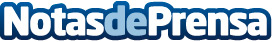 Talio brinda un nuevo catálogo de formación de soft skills para empresasEn clave de innovación, Talio ofrece una amplia selección de cursos para desarrollar las habilidades más difíciles de encontrar en los trabajadores y que las empresas más buscanDatos de contacto:Eva Garcia946519990Nota de prensa publicada en: https://www.notasdeprensa.es/talio-brinda-un-nuevo-catalogo-de-formacion-de Categorias: Programación Hardware Logística Software Recursos humanos Cursos http://www.notasdeprensa.es